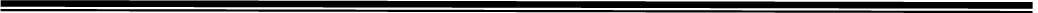 РЕШЕНИЕот 29 декабря 2018 г.                        с. Курчалой                                     № 93/32-3Об утверждении плана работыконтрольно-ревизионной комиссии Совета депутатов Курчалоевского муниципального района на 2019годВ соответствии с Уставом Курчалоевского муниципального района и Положением о контрольно-ревизионной комиссии Совета депутатов Курчалоевского муниципального района РЕШИЛ:Утвердить план работы контрольно-ревизионной комиссии Совета депутатов Курчалоевского муниципального района на 2019 год согласно приложению.Опубликовать настоящее решение в районной газете «Машар» и на официальном сайте администрации Курчалоевского муниципального района в информационно-коммуникационной сети «Интернет».Глава Курчалоевскогомуниципального района                                                                 А.Ш. ВитиговПриложение к решению Совета депутатов Курчалоевского муниципального района от 29 декабря 2018г. № 93/32-3ПЛАНработы контрольно-ревизионной комиссии Курчалоевского муниципального района на 2019 годСОВЕТ ДЕПУТАТОВКУРЧАЛОЕВСКОГО МУНИЦИПАЛЬНОГО РАЙОНА ЧЕЧЕНСКОЙ РЕСПУБЛИКИ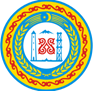 НОХЧИЙН РЕСПУБЛИКИН КУРЧАЛОЙН МУНИЦИПАЛЬНИ К1ОШТАН ДЕПУТАТИЙН КХЕТАШО№ п/пНаименование мероприятийСрок исполненияОтветственные за исполнениеОтветственные за исполнениеОснование для включения1234451. Экспертно-аналитическая работа1. Экспертно-аналитическая работа1. Экспертно-аналитическая работа1. Экспертно-аналитическая работа1. Экспертно-аналитическая работа1. Экспертно-аналитическая работа1.1.Внешняя проверка годового отчета об исполнении бюджета Курчалоевского района за 2018 год и подготовка заключения.февраль-мартПредседатель Контрольно-ревизионной комиссии Курчалоевского муниципального районаПредложение КРКПредложение КРК1.2.Оперативный контроль за ходом поступления налоговых и неналоговых доходов в бюджет Курчалоевского района в 2019 году, анализ отклонений от установленных показателей за I полугодие июльПредседатель Контрольно-ревизионной комиссии Курчалоевского муниципального районаПредложение КРКПредложение КРК1.3.Оперативный контроль за ходом исполнения расходных обязательств, предусмотренных в бюджете Курчалоевского района в 2019 году, анализ отклонений от принятых обязательств за I полугодие  июльПредседатель Контрольно-ревизионной комиссии Курчалоевского муниципального районаПредложение КРКПредложение КРК1.4.Проведение экспертизы проекта бюджета Курчалоевского района на 2019 год, подготовка заключения.IV кварталПредседатель Контрольно-ревизионной комиссии Курчалоевского муниципального районаПредложение КРКПредложение КРК1.5.Анализ и обобщение нарушений, выявленных в результате проведенных контрольных мероприятийв течение годаПредседатель Контрольно-ревизионной комиссии Курчалоевского муниципального районаПредложение КРКПредложение КРК2. Контрольные мероприятия2. Контрольные мероприятия2. Контрольные мероприятия2. Контрольные мероприятия2. Контрольные мероприятия2. Контрольные мероприятия2.1.Проверка целевого и эффективного использования бюджетных средств, предусмотренных по разделу «Культура, кинематография, средства массовой информации» в бюджете Курчалоевского района 2018г.март-апрельПредседатель Контрольно-ревизионной комиссии Курчалоевского муниципального районаПредседатель Контрольно-ревизионной комиссии Курчалоевского муниципального районаПредложение КРК2.2.Выполнение поручений Совета депутатов Курчалоевского района по вопросам контроля исполнения бюджета района.в течение годаПредседатель Контрольно-ревизионной комиссии Курчалоевскогомуниципального районаПредседатель Контрольно-ревизионной комиссии Курчалоевскогомуниципального районаПредложение КРК3. Организационно-методическая работа3. Организационно-методическая работа3. Организационно-методическая работа3. Организационно-методическая работа3. Организационно-методическая работа3. Организационно-методическая работа3.1.Подготовка отчета о работе Контрольно-ревизионной комиссии за 2018 год и представление отчета Совету депутатов Курчалоевского районаI кварталПредседатель Контрольно-ревизионной комиссии Курчалоевского муниципального районаПредседатель Контрольно-ревизионной комиссии Курчалоевского муниципального районаПредложение КРК3.2.Предоставление результатов контрольных мероприятий Совету депутатов Курчалоевского районав течение годаПредседатель Контрольно-ревизионной комиссии Курчалоевского муниципального районаПредседатель Контрольно-ревизионной комиссии Курчалоевского муниципального районаПредложение КРК3.3.Разработка методик проведения контрольных и экспертно-аналитических мероприятийв течение годаПредседатель Контрольно-ревизионной комиссии Курчалоевского муниципального районаПредседатель Контрольно-ревизионной комиссии Курчалоевского муниципального районаПредложение КРК3.4.Разработка проекта плана работы Контрольно-ревизионной комиссии на 2019 год.декабрьПредседатель Контрольно-ревизионной комиссии Курчалоевского муниципального районаПредседатель Контрольно-ревизионной комиссии Курчалоевского муниципального районаПредложение 